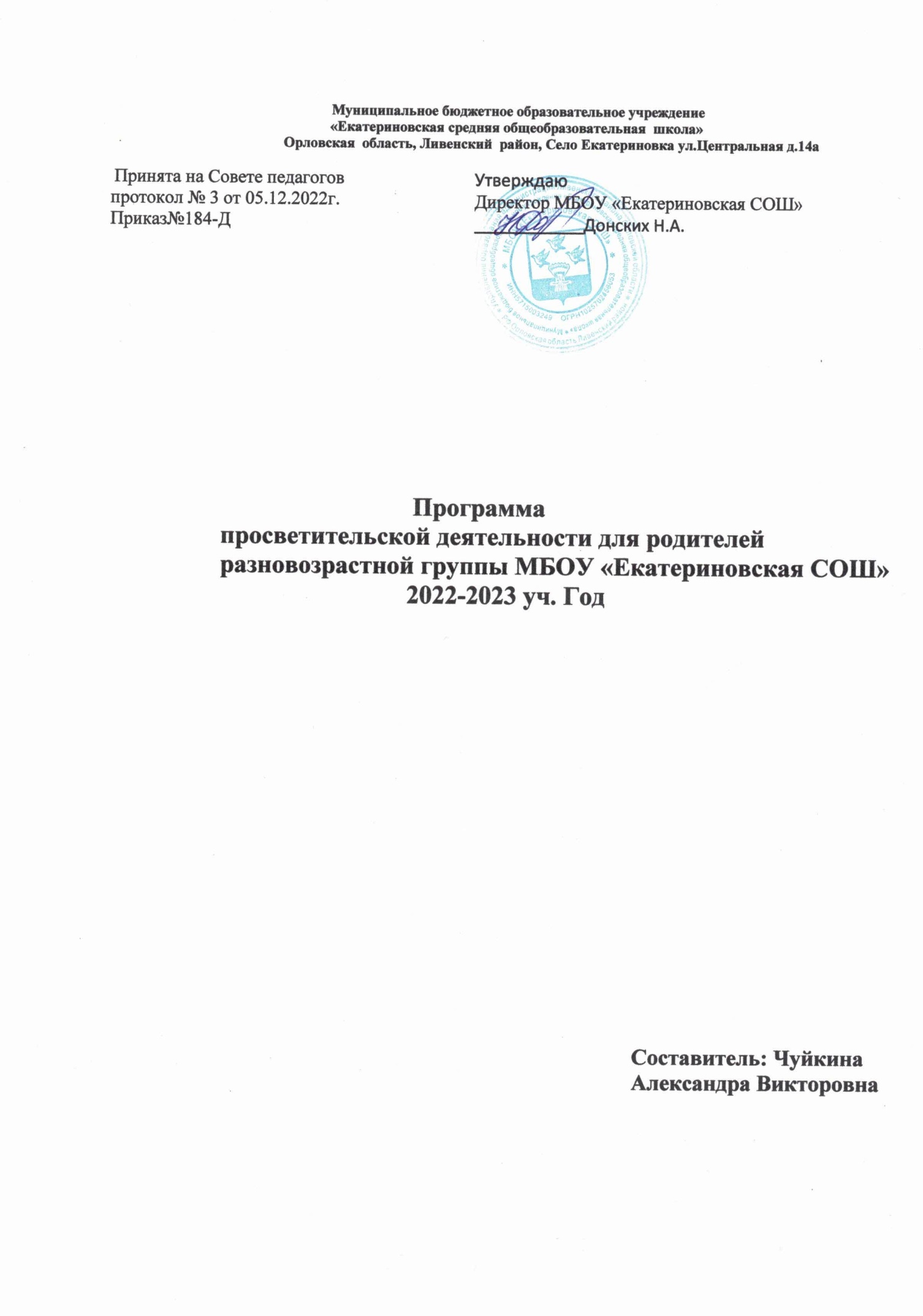 Содержание Пояснительная записка_____________________________________________ Раздел 1. Общие положения программы_______________________________ Раздел 2. Принципы реализации программы:___________________________ Раздел 3. Структура программы______________________________________ Раздел 4. Направления работы по вовлечению родителей в совместную деятельность ДОУ_________________________________________________Раздел 5. Реализации программы:_____________________________________ - Перспективный план работы с родителями___________________________ - План работы родительского комитета_______________________________ - План проведения родительских собраний____________________________ Пояснительная записка Качество семейного воспитания, расширение воспитательных возможностей семьи, повышение ответственности родителей за воспитание своих детей – важнейшие проблемы современной педагогической практики. Именно этими обстоятельствами диктуется необходимость постоянного повышения уровня педагогической компетентности родителей, необходимость и актуальность организации для них различных форм образования. Совместная деятельность семьи и дошкольной образовательной организации позволяет обеспечить эффективность психического и социального развития воспитанников, вывести ребенка из группы "трудных", нормализовать условия его развития, сформировать необходимые психотехнические навыки взаимодействия взрослых и детей, обеспечить социальную адаптацию воспитанников. Таким образом, необходимость возвращения к педагогическому просвещению (обучению) родителей обусловлены рядом причин:   • потребностями современного общества, характерной особенностью которого является изменение социокультурной ситуации (необходимость обеспечения взаимодействий семьи и ДОО в процессе формирования ценностных ориентиров у подрастающего поколения);   • инновационным отечественным и зарубежным опытом обновления воспитания подрастающего поколения нового столетия;    • открытостью современного педагогического сообщества (родительского в том числе) обществу, прошлому опыту, инновациям. Современная ситуация в сфере воспитания требует создания новой, более эффективной системы социально-педагогического сопровождения семьи, построения новых отношений между институтом семьи и образовательной организацией. Организация такого процесса требует глубокого осмысления сущности изменений, происходящих в обществе, согласования позиций, выработки концепции, принимаемой педагогическим и родительским сообществом. А для этого необходима соответствующая система условий, стимулирующая родителей к собственному педагогическому образованию, повышению педагогической культуры, связанной    • с запросами и потребностями развивающейся личности ребёнка;    • со спецификой процесса его личностного становления и профессионального самоопределения;    • с опорой на предшествующий опыт родителей и процесс их педагогического просвещения. Педагогическое (образовательное) сопровождение родителей в реализации воспитательной функции понимается нами как     • система, предоставляющая им ориентационное поле, в котором они осуществляют выбор оптимальных знаний и условий воспитания детей в семье;     • особый способ деятельности по оказанию педагогической помощи родителям в решении проблем воспитания детей в семье, в преодолении социокультурных и психолого-педагогических проблем, связанных с воспитанием детей;     • процесс совместного с родителями определения их целей, возможностей и путей достижения желаемых результатов в воспитании собственных детей. Раздел 1. Общее положение программыНормативно – правовая база: Федеральный закон от 29 декабря 2012 г. N 273-ФЗ "Об образовании в Российской Федерации" (с изменениями и дополнениями от 25 ноября 2013 г.); 		Указ Президента Российской Федерации от 20 мая 2017 года № 240 «Об объявлении  в Российской Федерации Десятилетия детства»Распоряжение Правительства Российской Федерации от 25 августа 2014 года №1618-р «Об утверждении Концепции государственной семейной политики в российской Федерации на период до 2025года»Распоряжение Правительства Российской Федерации от 29 мая 2015 года № 996-р «Об утверждении стратегии развития воспитания в Российской Федерации на период  до 2025 года»Примерная рабочая программа воспитания для образовательных организаций, реализующих образовательные программы дошкольного образования ( одобрена решением федерального учебно - методического объединения по общему образованию ( протокол от 1 июля 2021 года №2/21)Методические рекомендации по реализации программ родительского просвещения ( письмо Минпросвещения России от 29 ноября 2019 года № ТС-3075/07 «О направлении методических рекомендаций». Протокол заседания Правительственной камиссии от  18 декабря 2018 № 20»)Методические  рекомендации по организации  курсов для родителей ( письмо Минестерства образования и  науки Российской Федерации от 24 августа 2015 года № 07-2643 «О направлении Методических рекомендаций по организации курсов для родителей»)    • Приказ Министерства образования и науки РФ от 17 октября 2013 г. N 1155 "Об утверждении федерального государственного образовательного стандарта  дошкольного образования";      • Семейный кодекс РФ от 29.12.1995 г. № 223 – ФЗ (ред. от 25.11.2013 г.);      • Конституция РФ. Цель и задачи деятельности образовательной организации Цель: повышение психологического и педагогического потенциала родителей, совершенствование приемов семейного воспитания путем создания ситуации сотрудничества, формирования установки ответственности родителей по отношению к проблемам дошкольного обучения и развития ребенка. оказание помощи родителям (законным представителям) в воспитании детей, охране их физического и психического здоровья, в развитии индивидуальных способностей и необходимой коррекции нарушений их развития. Задачи:     • Познакомить родителей с основами педагогических, психологических и правовых знаний.     • Обеспечить единство воспитательных воздействий дошкольной образовательной организации и семьи.     • Оказать помощь родителям (законным представителям) в воспитании детей, охране и укреплении их физического и психического здоровья, в развитии индивидуальных способностей и необходимой коррекции нарушений их развития.        •    Привлечь родителей к активному участию в образовательной деятельности. Объединение обучения и воспитания в целостный образовательный процесс …на основе социокультурных ценностей и принятых в обществе правил и норм поведения в интересах человека, семьи, общества; обеспечение психолого-педагогической поддержки семьи и повышения компетентности родителей (законных представителей)в вопросах развития и образования, охраны и укрепления здоровья детей;  создание условий для участия родителей (законных представителей) в образовательной деятельности;  консультативная поддержка родителей (законных представителей) по вопросам образования и охраны здоровья детей, в том числе, инклюзивного образования (в случае его организации) и др. Родители отличаются от детей, с которыми мы привыкли взаимодействовать в детском саду. Взрослый сам организует свою жизнь, сам принимает решение. При восприятии новой информации взрослые сопоставляют ее с уже имеющимися знаниями и потребностями, при этом происходит анализ нового - насколько оно нужно и полезно. Взрослые отличаются большей критичностью и самостоятельностью. В связи с этими особенностями необходимо предоставлять родителям право выбора форм и содержания взаимодействия, право на участие в планировании и формировании содержания программы. Принципы:      • первоочередного права родителей на воспитание детей (родители в первую очередь несут ответственность за развитие, здоровье и благополучие своих детей);      • достоверности информации (сообщаемая информация должна опираться на научные (медицинские, психологические, педагогические, физиологические, юридические и др.) факты);     • практикоориентированности информации (информация, рекомендованная родителям, должна быть практикоориентированной, доступной для использования в жизни);     • взаимного сотрудничества и взаимоуважения (доверительные взаимоотношения педагогов с родителями воспитанников, а также конструктивный поиск решения возникающих проблем воспитания детей);     • развития (личности, системы отношений личности, процессов жизнедеятельности);     • гуманизации отношений и общения;     • системности воспитательных воздействий на ребёнка;     • преемственности семьи и ДОГ в становлении социокультурного опыта ребёнка;     • сотрудничества по созданию Образа Человека. Оценка эффективности реализации программы Оценка эффективности реализации программы осуществляется на основе оценочных показателей – количественных и качественных. Количественные показатели:         • количество родителей, заинтересованных вопросами развития и воспитания своих детей;         • количество проведенных массовых мероприятий, общественно-значимых дел, семинаров, конференций и т.п.; Качественные показатели:        • повышение нравственного образа жизни семьи;        • повышение педагогической культуры родителей;        • создание открытой социально-педагогической системы в образовательной организации, стремящейся к диалогу, межличностному общению, широкому социальному взаимодействию с родителями и общественностью;        • научное и программно-методическое обеспечение взаимодействия семьи и ДОГ в процессе формирования личности ребёнка;        • формирование основ семейного воспитания у дошкольника;        • вовлечение родителей в совместную деятельность по духовному, нравственному, трудовому, физическому воспитанию детей. Формы родительского просвещения.        • Сайт для родителей        • Наглядный материал и стенды для родителей в здании ДОГ.        • Родительские собрания.        • Консультации.        • Мастер - классы.        • Папки – передвижки.        • Родительский лекторий.        • Практикум – дискуссия.        • Дни открытых дверей (2 раза в год)       • Мероприятия ДОГ.       • Открытые занятия с родителями.       • Анкетирование.       • Конкурсы, выставки.        • Памятки, информационные листовки.Посещение кружков,секцийОжидаемые результатыРезультатами реализации программы могут стать: - повышение родительской компетентности в вопросах благополучного воспитания и развития своего ребенка; - осознание родителями значимости своей педагогической деятельности, актуализация позиции родителей, которая способна оказать влияние на формирование личности ребенка предшкольного возраста; - объединение интересов семьи и ДОГ в вопросах обучения, воспитания и развития детей дошкольного возраста; - создание условий для успешной социализации детей в школе; - повышение педагогической культуры родителей и воспитателей; - рост посещаемости родителями, другими членами семьи, участвующими в воспитании ребёнка, мероприятий по педагогическому просвещению; - выражение родителями обоснованного мнения о развитии ребёнка в детском саду, наличие конструктивных предложений к педагогам и администрации ДОГ. Объекты программы: - воспитанники; - семьи детей, посещающих ДОУ; - педагогический коллектив. Раздел 2.Принципы реализации программы. - Принцип активности и сознательности – участие всего коллектива ДОГ и родителей в поиске современных форм и методов сотрудничества с семьей. - Принцип открытости и доверия – предоставление каждому родителю возможности знать и видеть, как развиваются и живут дети в детском саду. - Принцип сотрудничества - общение «на равных». Совместная деятельность, которая осуществляется на основании социальной перцепции и с помощью общения. - Принцип согласованного взаимодействия - возможность высказывать друг другу свои соображения о тех или иных проблемах воспитания. Раздел3. Структура программы. Реализация программы рассчитана для работы с родителями детей дошкольного возраста (дети 2 - 7 лет). Рассчитана на 1 год обучения. Содержание программы реализуется через перспективное планирование, место реализации программы – детский сад. Общеизвестно, что взаимодействие педагога с родителями - достаточно сложный процесс, и он требует специальной подготовки воспитателей по нескольким направлениям. Для того чтобы спланировать работу с родителями, необходим социально-педагогический мониторинг семьи. Научно обоснованная система периодического сбора, обобщения и анализа социально-педагогической информации о процессах, протекающих в ДОУ и семье, и принятие на этой основе стратегических и тактических решений. Основные принципы мониторинга: достоверность, полнота, системность информации; оперативность получения сведений и их систематическая актуализация; сопоставимость получаемых данных. Сущность социально-педагогического мониторинга семьи состоит в комплексном использовании всех источников данных о процессах и событиях семейной жизни, как носящих естественный характер (информация, предлагаемая членами семьи по собственной инициативе; непосредственное и опосредованное наблюдение, так и полученных в ходе специально организованного исследования, опрос, анкетирование и т.д.). И на основе систематизированного сбора информации и полученных результатов выстроить работу с родителями, сделать ее эффективной, подобрать интересные формы взаимодействия с семьей. В группах знакомство с семьей, с ее традициями проходят через оформляемые стенды, альбомы «Моя семья». Дети очень гордятся своей семьей и с удовольствием рассказывают о своих родителях. А знакомство родителей с детским садом проходит с помощью визитных карточек групп и детского сада. Все это позволяет вызвать у родителей доверительное отношение к детскому саду, воспитателям правильно планировать беседы с родителями, выявлять проблемы семейного воспитания, узнать родословную, а также целенаправленно оказывать необходимую педагогическую помощь.Характеристика родителей воспитанников, посещающих детский сад. Первая группа - родители, которые занимаются построением своей карьеры, имеющие полный рабочий день, некоторые из них не нормированный рабочий день, очень занятые на работе, как мать, так и отец. Этим родителям - детский сад просто жизненно необходим. Но, несмотря на это, они ждут от детского сада не только хорошего присмотра и ухода за ребенком, но и полноценного развития, оздоровления, обучения и воспитания, организации интересного досуга. Эта родительская группа вряд ли сможет в силу занятости активно посещать консультации, семинары, мастер-классы. Но при правильной организации взаимодействия они с удовольствием дома изготовят вместе с ребенком семейную работу на конкурс, подберут фотографии на выставку, в удобное для них время примут участие в заранее объявленных мероприятиях, например, в веселых стартах или субботнике. Вторая группа - это родители с удобным рабочим графиком, неработающими бабушками и дедушками. Дети из таких семей могли бы не посещать детский сад, но родители не хотят лишать ребенка полноценного общения, игр со сверстниками, развития и обучения. Задача педагогов - не допустить, чтобы эта родительская группа оставалась на позиции пассивного наблюдателя, активизировать их педагогические умения, вовлечь в работу детского сада. Третья группа - это семьи с неработающими мамами. Эти родители тоже ждут от детского сада интересного общения со сверстниками, получения навыков поведения в коллективе, соблюдения правильного режима дня, обучения и развития. Задача воспитателя - выделить из этой родительской группы энергичных мам, которые станут членами родительских комитетов и активными помощниками воспитателей. На эту родительскую группу воспитателю необходимо опираться в подготовке родительских собраний, проведении праздников, конкурсов, выставок и т.п. Раздел 4.Направления работы по вовлечению родителей в совместную деятельность ДОГ. 1. Информационно – аналитическое направление. С целью изучения семьи, выяснения образовательных потребностей родителей, установления контакта с её членами, для согласования воспитательных воздействий на ребенка работа педагогического состава начинается с анкетирования «Давайте познакомимся». Получив реальную картину, на основе собранных данных, происходит анализ особенностей структуры родственных связей каждого ребенка, специфика семьи и семейного воспитания дошкольника, вырабатывается тактика общения с каждым родителем. Это поможет лучше ориентироваться в педагогических потребностях каждой семьи, учесть ее индивидуальные особенности. *Сбор информации о семьях; Сбор информации: о ребенке: - состояние здоровья: анамнез (медицинская карта); - индивидуальные особенности ребёнка (личностные, поведенческие, общения); - ежегодное выявление и развитие способностей детей, усвоение программы; - выявление одаренных детей; - выявление детей, требующих повышенного внимания (дети находящиеся в социально – неблагополучных семьях); о семье: - состав семьи; - определение социального статуса семьи (социальная анкета); - выявление семей группы «риска»; - материально-бытовые условия; - психологический микроклимат, стиль воспитания; - семейные традиции, увлечения членов семьи; - заказ на образовательные и оздоровительные услуги. Анализ информации.*Распространение информации о работе детского сада: - сайт; - публикации в печати; - родительские собрания. 2. Просветительская деятельность. Целью этого направления является повышение педагогической культуры родителей, а также повышение профессионализма педагогических кадров. Познавательное направление – это обогащение родителей знаниями в вопросах воспитания детей дошкольного возраста. Для этого в детском саду необходимо обеспечить педагогическое сопровождение семьи необходимой информацией, сопровождать семьи на всех этапах дошкольного детства. Работа по реализации образовательной программы должна вестись совместно со всеми специалистами ДОУ (педагог – психолог, воспитатель, музыкальный руководитель, инструктор по физической культуре, учитель-логопед, медицинская сестра). 1. Просветительская деятельность: - вопросы возрастных психологических и индивидуальных особенностей детей; - вопросы воспитания детей дошкольного возраста; - формы, методы, содержание работы с семьей в современных условиях. 2. Организационно-педагогическая деятельность: - обмен опытом по вопросам работы с семьей (формы, методы, проведение родительских собраний и т.д.); - тренинги по обучению родителей общению. Формы: консультации, педагогические советы, тренинги, самообразование, семинары, творческие группы. Ознакомление родителей вновь принятых детей с нормативно-правовыми документами ДОУ. Просветительская деятельность через наглядную информацию: - информационные стенды; - родительские уголки; - методическая литература. Просветительская деятельность через обучающую деятельность: - беседы; - консультации; - мастер-классы; - родительские собрания. Социально-нравственное и познавательное развитие: - семья; - родословная; - семейные традиции; - гендерное воспитание; - формирование духовных ценностей. 3. Организационно-методическая деятельность. В результате повышения уровня воспитательно-образовательной деятельности родителей необходимо способствовать развитию их творческой инициативы, создавать в саду все условия для организации единого пространства развития и воспитания ребенка, делать родителей действительно равноответственными участниками образовательного процесса. Организация культурно-массовых мероприятий. - Разработка критериев оценки конкурсов, оформление наградного материала. Вовлечение родителей в педагогический процесс: - участие в культурно-массовых мероприятиях; - совместное проведение спортивных праздников «Мама, папа, я – спортивная семья», «За здоровьем всей семьей» и т.д.; - планирование и совместная работа на родительских собраниях; - помощь в организации досуговой деятельности;- совместная деятельность с детьми (игры, экскурсии, конкурсы, досуги)оформление групп детского сада; - участие в творческих выставках детско-родительских работ («Осенняя фантазия», «Золотые руки бабушек», «Новогодние фантазии» и т.д.); - благоустройство прогулочных площадок (высадка цветов, изготовление снежных горок, фигур из снега; Вовлечение детей в творческий процесс: - участие в культурно-массовых мероприятиях; - участие в выставках детско - родительских творческих работ (рисунки, поделки); - совместное участие с родителями в праздничных концертах. 4. Реализация образовательного процесса детского сада. Целью этого направления является проявление у родителей осознанного отношения к воспитанию и развитию ребёнка (понимание потребностей ребёнка); готовность родителей к сотрудничеству с педагогами, повышение их помощи по хозяйственным вопросам. 1. Привлечение родителей к пополнению предметно-развивающей среды в группах с учетом возрастных особенностей детей. 2. Организация работы родительских комитетов по группам. 3. Создание общего родительского комитета. 4. Использование профессиональных умений и возможностей родителей в осуществлении образовательно-воспитательного процесса. Раздел 5.Реализации программы. - Перспективный план работы с родителями. - План работы родительского комитета. - План родительских собраний.                   Перспективный план работы с родителями                        МБОУ «Екатериновская СОШ».                                                       Сентябрь                                                       Октябрь.                                                        Ноябрь.                                                                  Декабрь.                                                               Январь.                                                                Февраль.                                                                Март.                                                         Апрель                                              План работы родительского комитета                                       Разновозрастной дошкольной группы                              План проведения родительских собраний                                                       Взаимодействие с семьей                                                        Взаимодействие с семьей 1. 1) Основные направления работы ДОГ на 2022-23 уч. г.; (по плану)   2) Заключение договоров с родителями. Запись вновь поступающих в детский сад детей, беседы с родителями.  ( в течение года)2.Адаптационные мероприятия с вновь прибывшими детьми и детьми, вернувшимися с отпуска. 3.Анализ семей по социальным группам, сверка сведений о месте работы родителей. 4. Адаптационные мероприятия с вновь прибывшими детьми и детьми, вернувшимися с отпуска. (в течение года)5.Организация работы родительского комитета. 6.Обновление информационного стенда для родителей 7. Заключение договоров с родителями вновь прибывших детей. 8.Заседание родительского комитета. 9.Общее родительское собрание «Основные направления развития сотрудничества детского сада и семьи». Цель: расширение контакта между педагогами и родителями; моделирование перспектив взаимодействия на новый учебный год; повышение педагогической культуры родителей.  10.Анкетирование родителей «Познакомимся поближе». 11. Работа логопеда: - обследование, заполнение речевых карт; - формирование подгрупп; - консультация «Взаимодействие в работе учителя-логопеда и воспитателей»; -выступление на родительском собрании в подготовительных группах. Презентация «Развитие связной речи». 12. Выставка совместных работ с родителями «Осенние фантазии» (аппликации, коллажи). 13. День здоровья «Солнце, воздух и вода – наши лучшие друзья». 14. Проведение Единого дня безопасности несовершеннолетних.зам. директора по УВРвоспитатель воспитательвоспитатель воспитатель зам. директора по УВРзам. директора по УВРзам. директора по УВРвоспитатель зам. Дир. По УВРвоспитательвоспитатели родители учитель-логопед воспитатели воспитатель воспитатель                                           Взаимодействие с семьей.                                            Взаимодействие с семьей.  1.Анкетирование родителей «Двигательная активность ребенка в семье». 2.Консультативный пункт по работе с молодыми семьями (по плану). 3. «Здоровье ребенка в ваших руках»  (по плану)4.Работа логопеда. Консультация для родителей «Роль родителей в формировании грамматически правильной речи у дошкольников». 5. Проведение Единого дня безопасности несовершеннолетних. 6. День здоровья «Я здоровье берегу, сам себе я помогу!». 7.Субботник по благоустройству территории ВоспитательВоспитательВоспитательУчитель-логопедВоспитательВоспитательВоспитательродители                                                           Взаимодействие с семьей.                                                            Взаимодействие с семьей. 1. Работа с родительской задолженностью. 2. День открытых дверей «Знакомьтесь – дошкольная разновозрастная группа» . 3.Консультации для родителей 4. Проведение Единого дня безопасности несовершеннолетних. 5. Неделя здоровья «С физкультурой дружить - здоровым быть». Зам. Директора по УВРвоспитатели Зам. Директора по УВРвоспитатель воспитательродители  воспитатель  воспитатель                                                                 Взаимодействие с семьей.                                                                 Взаимодействие с семьей. 1. Работа по родительской задолженности. 2.Заседание родительского комитета.  3. Смотр - конкурс «Волшебный Новый год в детском саду» (зимнее оформление группы). 4. Проведение Единого дня безопасности несовершеннолетних. 5. День здоровья «Делайте зарядку, будете в порядке!». воспитательзам. По УВРвоспитательвоспитательвоспитатель                                                       Взаимодействие с семьей.                                                        Взаимодействие с семьей. 1. Работа с родительской задолженностью. 2.Групповые родительские собрания (нетрадиционная форма проведения). 3. Анкетирование родителей «О развитии речи вашего ребёнка». 4.Работа логопеда. Семинар-практикум на родительском собрании «Коррекционная работа при нарушении произношения шипящих звуков» (старшая подгруппа). 5. Проведение Единого дня безопасности несовершеннолетних. 6. Неделя здоровья «Зимушка – зима спортивная пора». Зам. Дир. По УВРвоспитатели воспитатель учитель-логопед воспитатель воспитатель                                                                Взаимодействие с семьей.                                                                Взаимодействие с семьей. 1. Заседание родительского комитета. 2. Посещение кружков, секций. 3.Работа логопеда. Консультация для родителей «Развитие связной речи в семье». 4. Проведение Единого дня безопасности несовершеннолетних. 5. День здоровья «Всюду, всюду, друзья, о безопасности думаю я». Зам.дир. по УВР родители учитель-логопед воспитатель воспитатель                                                           Взаимодействие с семьей.                                                           Взаимодействие с семьей. 1.Работа с родителями детей, вновь поступающих в детский сад. 2. Работа с родительской задолженностью. 3.Санитарно-просветительная работа с родителями. 4. Посещение кружков, секций 5. Родительское собрание «Музыка как средство развития творческих способностей дошкольников» (по плану)6. Проведение Единого дня безопасности несовершеннолетних. 7. Неделя здоровья «Я и дома и в саду с физкультурою дружуЗам.дир. по УВР воспитательвоспитательФАПвоспитательродители воспитатель воспитательвоспитатель                                                              Взаимодействие с семьей.                                                               Взаимодействие с семьей. 1. День открытых дверей «Путешествие в страну Детсадию». 2. Проведение заседания Родительского комитета. 3. Посещение кружков, секций 4.Работа логопеда. - Консультация для родителей «Почему ребенок плохо говорит?». 5. Проведение Единого дня безопасности несовершеннолетних. 6. День здоровья «Здоров будешь – все добудешь», посвященный всемирному Дню здоровья.Зам.дир. по УВРвоспитатель воспитатель, Зам.дир. по УВРродители учитель-логопед воспитатель воспитатель                                                                     Май.№ заседания вопросы, рассматриваемые на заседании родительского комитетасодержание деятельности   сроки   исполнители№11.Исполнение нормативно- правовых документов как одно из условий организации сотрудничества детского сада и семьи. 2.Рабочая программа воспитания и Годовой план работы разновозрастной группы МБОУ «Екатериновская СОШ»на 2022- 2023 учебный год. 3.Организация питания, витаминизация детей.Ознакомление с изменениями в законодательстве РФ в системе образования. Ознакомление с программой и планом работы. Изучение информации об организации питания  в ДОГ. августЗам.дир по УВРвоспитательповарФАП№21.Роль семьи в охране жизни и здоровья детей. 2.Организация физкультурно-оздоровительной работы в детском саду и дома. 3. Организация и проведение новогодних утренников и «новогодних каникул». 4.Организация работы по благоустройству прогулочных участков в зимний период. Изучение отношения и уровня ответственности за создание условий по охране жизни и здоровья детей. декабрьЗам.дир по УВР воспитатель председатель родительского комитета председатель родительского комитета №3Изучение отношения и уровня ответственности за создание условий по охране жизни и здоровья детей. Формы взаимодействия педагогов и родителей в вопросах воспитания, обучения и развития дошкольников. Работа с родителями, воспитателем, музыкальным руководителем, по разработке плана праздничных мероприятий с участием родителей. февральВоспитательпредседатель родительского комитета №41. Организация летнего отдыха детей. 2. Доступ участников образовательного процесса к информационным образовательным ресурсам в сети Интернет3.Благоустройство территории ДОГ. Разработка совместного плана работы родительской общественности и ДОГ по организации летнего оздоровительного периода. Анализ работы сайта ДОГ и социальных сетей. Разработка плана работы по подготовке помещений и территории ДОГ к новому учебному году апрель воспитатель Зам. Дир. По УВР Зам. Дир. по УВРвоспитательзавхоз №п/п Кем проводится. Сентябрь Январь Май 1общее1. «Основные направления развития сотрудничества детского сада и семьи». 2. Выборы родительского комитета. 3.»Адаптация ребенка к детскому саду». 4.Выборы родительского комитета. 5.Круглый стол «Возрастные особенности детей 2-7 лет»6. Презентация «Растим детей здоровыми». 7. «Речевое развитие детей старшего дошкольного возраста»8. Презентация учителя-логопеда «Развитие связной речи дошкольников». 1. «Проблемы воспитания детей». 2. Анкетирование 3. Анкетирование родителей. 4. Анкетирование родителей. 5. Анкетирование родителей. 6. «Формирование математических представлений». 7. Открытый просмотр непосредственно образовательной деятельности. 8. «Развитие мелкой моторики у детей как средство подготовки руки к письму». 9. Анкетирование. 10. Круглый стол «Что должен знать ребенок 6-7 лет». 11. Анкетирование 1. Итоги работы детского сада за 2022-2023 учебный год. 2. «Сенсорное развитие детей». 3.«Летняя оздоровительная работа». «Воспитание начинается в семье». 4. «Права маленького гражданина». 5.«О летнем отдыхе детей». 6. «Знаете ли вы своего ребенка?» 7. «Безопасное лето». «Упрямство – это формирующая воля». 8. «Лето и безопасность». Летняя оздоровительная работа. 9.Встреча с учителем. 10. «Скоро в школу». 11.Встреча с учителем.12. Итоги года. 